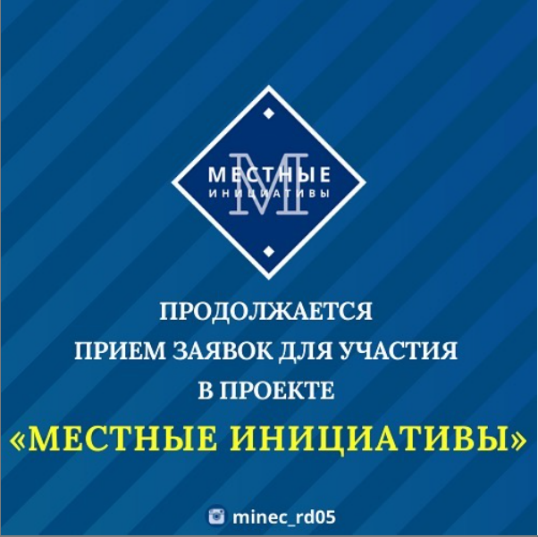 #новостиМинэконмразвитияРДМинистерство экономики и территориального развития Республики Дагестан сообщает, что в соответствии с постановлением Правительства Республики Дагестан от 25 апреля 2016 года № 110 «О реализации на территории Республики Дагестан проектов местных инициатив» проводится конкурсный отбор проектов местных инициатив муниципальных образований Республики Дагестан для получения субсидий на их реализацию (далее – конкурсный отбор).
❗️Продолжается прием заявок на участие в проекте «Местные инициативы».
Участвовать в проекте могут не только муниципальные районы и городские округи, но и сельские (городские) поселения республики. Главное условие – софинансирование проекта из муниципального бюджета и наличие мецената.
В 2021 году в реализации проекта «Местные инициативы» в Республике Дагестан принимали участие 31 муниципальное образование. В 2021г победителями конкурсного отбора от Дербентского района признаны 3 проекта: 1. Обустройство спортивного комплекса в с.Нижний Джалган Дербентского района2. Обустройство спортивного комплекса в с. Мичурино Дербентского района3. Обустройство мини футбольной площадки в с Митаги-Казмаляр Дербентского районаВ 2022г. победителем конкурсного отбора от Дербентского района признан проект:1.Капитальный ремонт улиц Школьная и Мира пос.Белиджи
📌В 2023 году приём заявок продлится до 31 марта . Документы принимаются нарочно в Минэкономразвития РД.Управлением экономики и инвестиций совместно со структурными подразделениями администрации Дербентского  района готовится пакет документов для участия в конкурсе(4 заявки от городских поселений и 3 заявки от района):Капитальный ремонт ул.Самурской п.Белиджи; Капитальный ремонт ул.Тельмана, Мяковского, В.Эмирова  переулка Шоссейный п.Белиджи;Капитальный ремонт ул.Комсомольской п.Мамедкала;Капитальный ремонт ул.Айдынбекова п.Мамедкала;Капитальный ремонт дорог с.ТатлярБлагоустройство территории МБОУ "Белиджинская гимназия"Благоустройство территории МБОУ "НШ Джемикент"

📞Телефон для справок: 8(7240)4-35-25 Управление Экономики                                                     
#местныеинициативы05 